Topic 5b1: NCS Operator PracticesObjectivesFollowing completion of this Topic, the student will acquire knowledge of the basic steps in acting as the Net Control operator for a net.Student Preparation Required:On-going observation of local, regional, or national traffic and emergency nets.NCS Pre-Net ChecklistThe following pages list questions the NCS operator should answer before opening the net:Can the NCS hear all the stations in the net from his location?The NCS should be in a position to hear all the stations in the net whenever possible. Relays may be used, but they slow the operation of the net significantly. For best results, some area testing via simplex to see which stations can communicate with which others should be conducted well in advance so that during an emergency relay stations can properly be put in place to insure good communications.Is the NCS location sufficiently separated from the served agency's operations?It is good practice to assign net control duty to a station in a low-traffic location. The noise and commotion in an Emergency Operations Center (EOC) can greatly degrade the ability to run a net well. Establishing net control at another location permits the EOC station to concentrate on passing traffic and working with the served agency. Of course, the NCS and the EOC station need to work together as a team. It is common for the overall incident to be managed from the EOC, while the off-site NCS assumes responsibility for managing check-ins and net traffic. In practice, it's not hard to work out a productive division of labor.Do you have the best performing antenna for the conditions?A "rubber duck" (short, flexible, helically-wound antenna) is not adequate unless you can see the repeater antenna, and if the repeater fails, you are out of business. On HF, an NVIS antenna (Near Vertical Incidence Skywave antenna) is essential for skip-zone communication. For long-range nets, conventional vertical, beam or dipole antennas, or a combination of these will work best.If you are running your radio with battery power, do you have at least one hour of battery capacity available?Ideally you will have a fully charged battery and access to backup batteries. If you are the only choice for NCS, make sure that you can run the net long enough to have someone else get ready to assume the duty so you can recharge your batteries when needed. Solar powered re-charging batteries also work well to ensure that the NCS can sustain longer term communications and may be considered.Are you using a headset with a noise-canceling microphone?Even from home, background noise can affect how well you can hear and be heard.Do you have sufficient pencils/pens and paper to run the net for your shift?
 You will not be able to remember enough about the traffic or participants to be effective unless you write it down. A good supply of NTS Traffic forms and other ICS type of forms which may be required should also be kept on hand.For VHF/UHF repeater operation, are you familiar with the characteristics of the repeater system hosting your net?  Your effectiveness as NCS may be adversely affected if you do not, particularly with linked systems.Do you have a runner, liaison, or logging person to support you?For large emergency events, all three are required. It is nearly impossible to handle the net, keep accurate and complete logs, and handle messages at the same time. Remember that “non-Amateur Radio” may be tapped as loggers so that licensed Amateur Radio personnel are saved for actual communications work. Do you have a designated relief operator?Everyone gets tired and the NCS must be the most alert operator on the net.Clearing The FrequencyBefore opening the net, listen to the frequency for a few minutes to see if it is in use. If other stations are operating on or very close to the net’s frequency, see if it is quiet 5 kHz above or below. If not, politely inform the hams on the frequency of the upcoming net, and ask if they would mind moving to another frequency. Remember, they are not required to do so except when an FCC declaration has been issued and these are very rare. If they refuse, find the nearest clear frequency and ask them if they would mind pointing anyone asking to the new frequency.Opening And Closing The NetNets may be opened or closed on a specific schedule, or when the situation dictates. For instance, training and regular traffic nets may open at specific times, and may run for a specified period of time or as long as it takes to complete the net’s business. Emergency nets are often opened and closed as needs dictate. NTS nets operate on a “cycle” that can be increased or decreased as the traffic load dictates.Each net session should begin with the reading of a standard script that describes the purpose of the net and its basic procedures and protocols. Here is a sample script:“This is W1HQ calling the Elmer Fudd County Emergency Net. This is a directed net, and all stations must call Net Control only. This net is handling only Emergency and Priority Traffic at this time. Only ARES stations assigned to this net should participate. Stations with emergency traffic may check in now, or break the net at any time.”At the end of each net session, you can read a similar script, also briefly thanking members for participating, and reminding them of any future nets or other obligations. All scripts should be kept short and to the point.The Importance Of Message PrecedenceIn a communication emergency, one of the NCS operator’s primary concerns is “information overload.” When this happens, a message requesting “more bedpans for a shelter” may be sent before one requesting “a trauma team for a train wreck.” This condition is usually caused by messages that are fed into the “system” in an unregulated manner. Failure to organize this information flow could result in critical messages being delayed or lost.There are four message precedences:
 Emergency (relating to the immediate protection of life or property)
 Priority (served agency and ARES messages directly related to the emergency, but not as time sensitive as an Emergency precedence message.)
 Health & Welfare (Inquiries or information about the whereabouts or condition of persons in the affected area.)
 Routine (Messages unrelated to any emergency: birthday greetings, net activity reports, etc.)The primary job of the NCS operator is to ensure that messages with the highest precedence are sent first – emergency, then priority, then health and welfare. Most emergency nets refuse to handle any routine messages at all, since they usually have little or no bearing on the emergency itself or the served agency’s needs. Other nets may handle only emergency and priority messages, or primarily health and welfare messages.The primary job of the NCS operator is to ensure that messages with the highest precedence are sent first - emergency, then priority, then health and welfare, then routine.Asking For Check-InsAsk for check-ins immediately after reading the opening script, and then periodically during the net’s operation. If the net is handling only emergency and priority messages, but not welfare or routine messages, it is important to state this in the opening script and when asking for “check-ins with messages.” If emergency precedence messages are likely, it is a good idea to ask for them first, then move on to priority, and finally welfare. Try to ask for “check-ins with traffic only” as often as possible, and ask for “check-ins with or without traffic” at least every fifteen minutes, so that new stations may join the net. In a busy net, it can be difficult to balance the need to handle the current message backlog and still take check-ins on a regular basis. It is important to ask for check-ins with traffic frequently to ensure that priority or emergency messages get through expeditiously. When taking check-ins,   NCS should read back the calls they received, and then ask if they missed anyone. This method can cut the time required for check-insStudies show that "this is" and unkeying before sending callsign just wastes time. Better for the NCS to just read back the calls they receive.Time Tested TechniquesListen! When asking for reports or soliciting traffic, listen carefully! This might seem obvious, but it is easy to miss critical information when operating under the stress of an emergency. Wear headphones and reduce any distractions around you.Check-ins - After asking for check-ins, note on your net worksheet as many calls as you can before you acknowledge anyone. Acknowledge all stations heard by call, and then ask if you’ve missed anyone.Pair up stations to pass traffic on a different frequency whenever possible. This practice results in net “multi-tasking” and a higher rate of traffic handling. This is especially true when longer formal messages are being passed, or when a protracted discussion or exchange of information is required.Every net has a particular style of operating, suited to the needs of the net. Most participants will catch on to the methods used, but if they do not, take time to explain. Things get done much more quickly if everyone uses the same techniques.Be as concise as possible. Use the fewest words that will completely say what you mean. This will minimize the need for repeating instructions and messages.Take frequent breaks. While you may not recognize the stress that being a NCS produces, it is constant, and will become evident in your voice. If you find yourself asking when your last break was, you know it is time to take one. Turn over the net to your backup at least every two hours and rest. Do not listen to the net – rest. Once rested, listen to the net for a few minutes before resuming as NCS.Control the tone of your voice. Be as calm as possible. Tension tends to cause voices to increase in pitch, and net members will detect this change. When you use a calm tone, other members of the net will tend to remain calm as well. Remember to speak with confidence and authority. A weak or indecisive demeanor undermines your effectiveness as NCS, and consequently the productivity of the net.Legally Identify Yourself.   In the heat of things, especially using tactical callsigns, it is easy to forget the requirement to identify.   But a good NCS will ID at least every 10 minutes as required by FCC rules and regulations.When conducting a net using a repeater with a PL tone, don't forget to announce the PL tone!Valuable time can be lost trying to find it and emergency messages could be waiting.Net DisciplineYou can reasonably expect trained net members to:Report to the NCS promptly as they become available.Ask the NCS operator for permission to call another station.Answer promptly when called by the NCS operator.Use tactical call signs.Identify legally at the end of each exchange  Follow established net protocol.  Expectations aside, you must keep in mind that you are working with volunteers. You cannot order compliance -- you can only ask for cooperation.Probably the best way to enlist the cooperation of the net is to explain what you are doing in a calm and straightforward manner. This may involve supplying a small amount of real-time training. The one thing you must never do is criticize someone on the air. It is better to lead by example – it produces better results. If a problem persists, try to resolve it on the telephone or in person afterward.Microphone TechniqueKnow how to use your microphone. The worst NCS operator is one that cannot be understood due to poor microphone technique.Articulate, don't slur. If your natural speech is rapid-fire, you may want to train yourself to slow down a bit on the air.Different microphones perform differently. Experiment to find the best microphone placement. Have another station listen while you make adjustments. There are no general rules that apply to all situations. If your mic came with a manual, following its guidance is a good starting point, but you'll still want to experiment to find what works best for you.Three major categories of microphones are commonly used in amateur stations - noise- canceling, unidirectional, and omnidirectional.If you are using a noise-canceling microphone, you have to get quite close to it for best effect.If you are using a unidirectional microphone, you'll probably want to speak directly into it (on axis) for best performance. However, these mics tend to get bassy as you get closer; this is called "proximity effect." You can sometimes compensate for too much bass by backing off or speaking slightly off-axis. Consistent technique is critical with these microphones because small changes in angle and distance can have a pronounced effect on volume and frequency response - making it hard for others to understand you.The common electret mics that are supplied with most rigs are omnidirectional - equally sensitive in all directions. These mics tend not to suffer from proximity effect, but they often do a great job of picking up unwanted background noise in addition to your voice. If you are using an omni in a noisy environment, get up close to the mic and reduce the mic gain on the rig to make the mic less sensitive to the background noise.Some microphones are prone to sibilance (a hissing sound when "s," "f," or "ch" sounds are spoken) or "popping" (during "p" or "b" sounds). Much of this extraneous noise is caused by turbulence produced when air flowing from your mouth strikes some part of the microphone. The trick is to aim the mic so that it responds to the pressure wave produced by your voice while avoiding the high-velocity air flow. For example, you can sometimes improve things by changing the angle of the mic slightly (i.e., speaking "across" the mic instead of directly into it) or pointing the mic at the corner of your mouth. In the most severe cases, try placing a foam windscreen over the microphone. You can use a rubber band to hold it in place. The best microphones are relatively impervious to wind noise, and speaking directly into the mic may yield the best sound.On HF, it is critical to adjust the mic gain and compression to achieve a good signal. Overmodulation and distortion should be avoided at all costs. The goal is maximum intelligibility. Even on VHF and UHF FM rigs, it is a mistake to assume that mic gain and deviation controls are adjusted to optimum levels for your voice and operating style. Sometimes a small adjustment makes a big difference in the quality of your audio.Road noise can be a huge problem when operating mobile. It is human nature to speak louder as the vehicle's speed increases - simply because we have trouble hearing ourselves over the noise. The problem is, the louder we holler, the more strained and distorted we sound. The solution is to get close to the mic, turn down the mic gain, and force yourself to speak at a constant volume regardless of background noise. With a little practice, you can train yourself to keep your volume and tone uniform regardless of speed and background noise.Here's a good hint:For good microphone technique, use the “Monitor” function that is available on most modern transceivers to monitor your audio quality through your headphones. Then you yourself can hear what you sound like and make corrections.Last but not least, when you find a technique that works, use it consistently.More Hints For Successful OperationKeep transmissions as short as possible without losing message clarity.For voice nets, use only plain English and standard “prowords” (procedure words). “Q” signals are only for CW, and 10-codes are pass   even for CB - most served agencies have abandoned codes in favor of plain English, as required by the Incident Command System.Keep the net formal and professional, but friendly. An informal or casual style during an emergency net promotes sloppiness, and does little to impress served agencies.If the net is a scheduled net, start on time! Tardiness indicates poor management and doesn’t inspire confidence in the NCS.Use a script to promote clear and concise communication. Scripts can be used to open and close the net, and for periodic “housekeeping” announcements. If you don’t have a pre- printed script, take a moment to write one.Frequently identify the name and purpose of the net. Advise listeners of the sub-audible squelch tone (CTCSS or DCS) required, if applicable. This can be part of your periodic “housekeeping” script.If the net is an emergency operation, use your scripts to tell listeners where to find other nets, such as resource or specialized nets. In some cases, this may help prevent un- needed but well-meaning stations from checking-in just to offer their services, which distracts the net from its mission.Be friendly, yet in control. Speak slowly and clearly with a calm, even, tone – not a monotone. Speak with confidence, even if you are inwardly nervous.Ask specific questions – give specific instructions. This reduces the need for “repeats” and prevents confusion.Have pencil and paper ready – write down ALL calls and tactical call signs. Practice writing down everyone’s calls when you are not the NCS.Read your radio’s owner's manual and know your radio before an emergency occurs. Random fumbling with the knobs wastes valuable time and is very unprofessional.Know how to use your microphone. Have another station advise you on the best distance and angle from your mouth to the microphone, and the proper mic gain setting. You may have to adjust your mic technique to compensate for increased background noise – talking louder will likely cause overmodulation or distortion. Articulate, don't slur. When there is a "double" (i.e., when two or more stations transmit on the same frequency at the same time), listen to see if you can identify either station by call sign or by text. Then, ask all stations to stand by while you solicit clarification or repeats from each station involved, as needed.During check-ins, recognize participants by their tactical call sign whenever possible—it helps to let everyone else know which stations are on the air and become familiar with what the tactical call signs are.Don’t be afraid to ask for assistance if you need it. The net manager should be able to assist you or locate additional help. That is part of their job.You will make mistakes. Acknowledging them will earn the respect and support of net members, but don’t dwell on them.NEVER think out loud. If you need a moment to consider what to do next, say something like “stand by” or "please wait" and un-key your microphone while you think.Transmit only facts. If there is a real need to make an educated guess or to speculate, make it clear to others that it is only speculation and not fact.Avoid becoming the source for general information about the event. If it is an emergency, refer event status questions to the proper public information net or Public Information Officer (PIO). Avoid casual discussions about the served agency’s response efforts on the air, since the press or the general public might be listening and take information out of context.When necessary, use standard ITU phonetics. There is no such thing as “common spelling.” Send all numbers as individual numbers, e.g., 334 is “three three four” not “three hundred thirty four".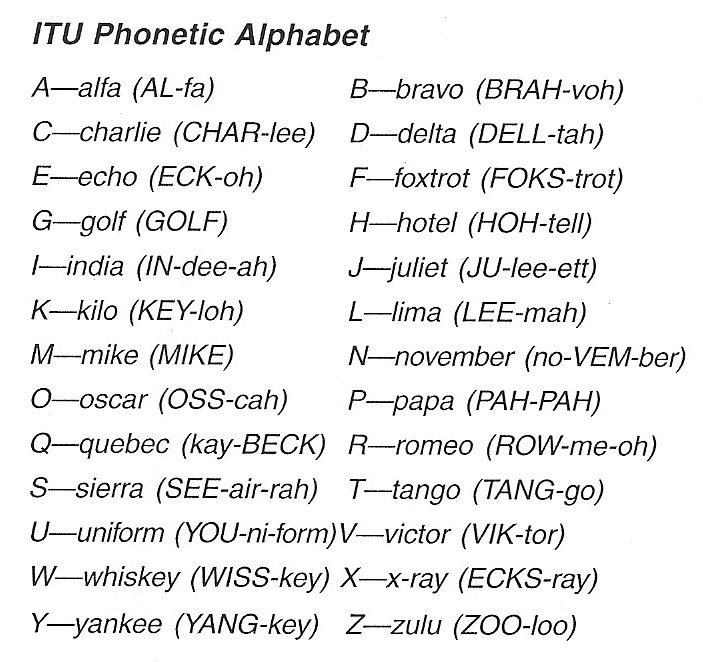 If the net has been quiet for more than ten minutes, check on operator status. This keeps the net running more smoothly and ensures that you know about equipment failures and missing operators as soon as possible.Tactical call signs should be used to make it easier to call and identify stations, as you learned in Level I. To initiate a call, use the location name or assignment instead of your FCC call sign. Use your FCC call sign only as you are required to: every ten minutes during an exchange and at the end of the exchange. Some examples of tactical calls signs might be “command post”, “Newington Police”, “Shelter 1”, or “Rover 4.” Remember that you may initiate a communication by using tactical call sign only saving your actual call sign to end the conversation. For example: “Command post – Rover 4”. Then the response, “Rover 4”. The exchange is then made with Rover 4 clearing by saying “Rover 4, KA1ABC”. Command then clears with “Command post, K0XYZ”. This format now tells anyone else wishing to pass some new traffic that this exchange is complete and that they can now make a call with their traffic to command. Practice with this format makes sure that everyone is aware of how to correspond on the net.Maps with tactical call signs can make it easier for the NCS to direct messages to a point closest to the addressee, and to dispatch and route additional help.During drills, all stations should state frequently “this is a drill” and always emphasize the word “drill” in the text of every formal message, especially when transmitting simulated priority or emergency messages. This prevents other operators, the press, or public listening on scanners from assuming that an actual event has occurred. Ask any veteran emergency manager about the time their staff failed to do this! It is not a mistake you make twice.ReferencesFor more information on any of the elements presented, please consult the following links:Public Service Communications Manual: www.arrl.org/aresFor more information on the NCS operator’s function, please see the ARRL Operating Manual, chapter on emergency communications. See also the ARRL ARES Field Resources Manual.For a list of nets in the nation and in your area, see the ARRL Net Directory on the Web at www.arrl.org/arrl-net-directory.To learn more about local and section-wide ARES and NTS net operation, contact your Section Manager (SM), your Section Emergency Coordinator (SEC) or District Emergency Coordinator (DEC). To locate your Section Manager, see www.arrl.org/sections.For more information on NVIS see NVIS-Pion KK7XO.pdfReviewThe NCS operator has many skills, some of which are transferable, and some specific to the NCS’ job. He or she must not only control the flow of messages, but also keep the net moving quickly and professionally. The NCS operator must effectively handle any problems with net members, interference, special situations, and urgent messages.Student ActivitiesDevelop your own set of guidelines for operating the ideal net. These guidelines should show what you imagine to be the best way to operate. Monitor two or more nets if you can and compare each net’s performance with your guidelines. Alternatively, describe efficient and effective communications techniques that you observe being used in a well-operated DX operation or a contest. Share.
 Formal nets have both opening and closing scripts. Develop outlines for both an opening script and a closing script. Work on making them complete, but brief.Topic 5 Section B2 Knowledge ReviewIn order to demonstrate mastery of the information presented in the topic, you will be asked a series of un-graded questions. There are approximately 5 questions on the following pages in multiple-choice or true/false format. Feedback will be offered to you based on the answer you provide. In some cases, you may be directed back to the area of the topic where a review might benefit you in order to find the correct answer.Question 1Which of the following statements is true?The NCS should ask for check-ins immediately before reading the opening script. The NCS should ask for check-ins just before reading the closing script. The NCS should ask for check-ins immediately after reading the opening script and periodically thereafter. The NCS should ask for check-ins every ten minutes during the operation of the net.Question 2In which order should messages be handled during an emergency?Routine, Health & Welfare, Priority, Emergency. Emergency, Priority, Health & Welfare. Emergency, Health & Welfare, Priority, Routine. Health & Welfare, Emergency, Priority.Question 3Which of the following should the NCS operator not expect of trained net members?To ask the NCS operator for permission to call another station. To answer promptly when called by the NCS operator. To follow established net protocols. To rely exclusively on FCC call signs during net operations.Question 4Which of the following are appropriate to use in an emergency phone net?Plain English and 10-Codes Plain English and prowords Q-signals and prowords Q-Signals and 10-Codes.Question 5Which is the best way to enlist the cooperation of the net?Immediately criticize net operators who make a mistake so that other operators will learn from the error. Issue an order demanding the cooperation of all net operators. Explain what you are doing in a calm and straightforward manner. Immediately expel operators from the net who do not follow net protocol.Correct Answers1	c2	b3	d4	b5	c